KORESPONDENSI JURNAL IJMAS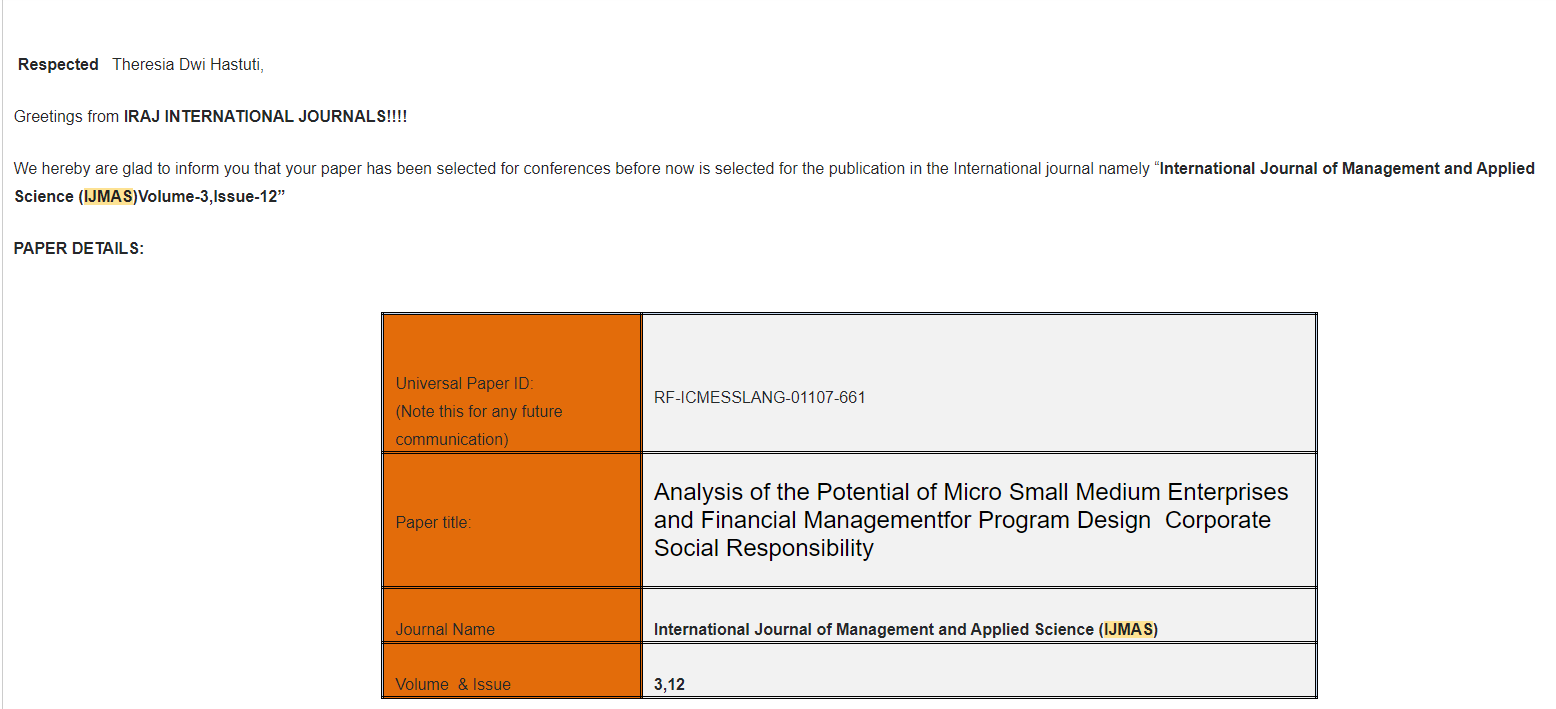 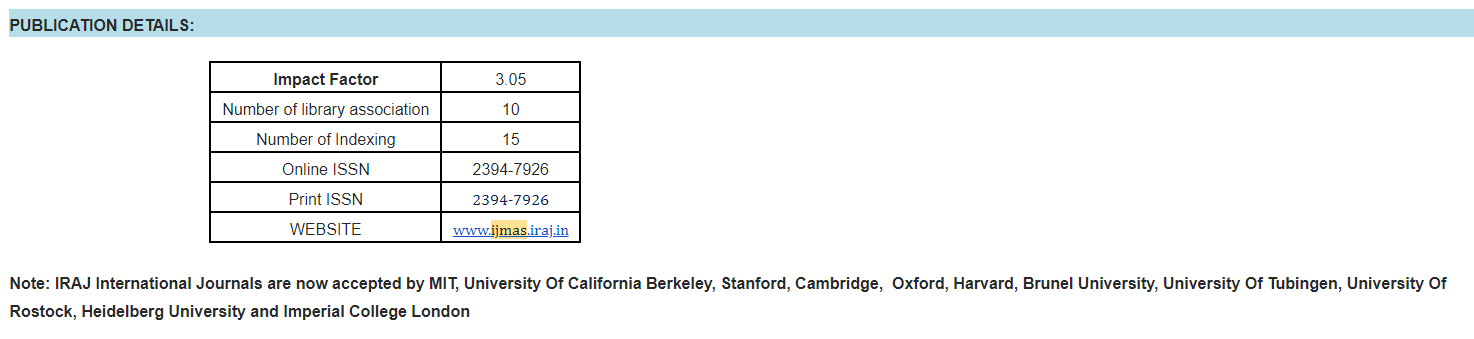 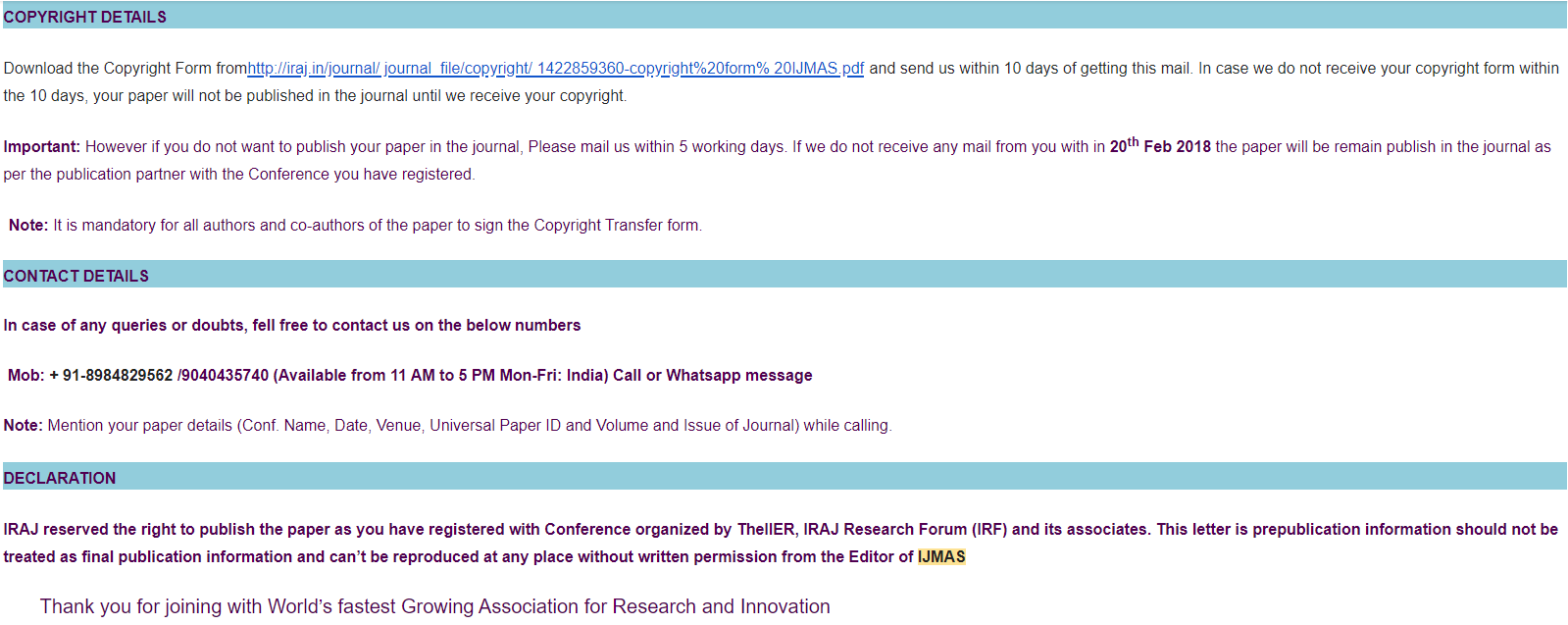 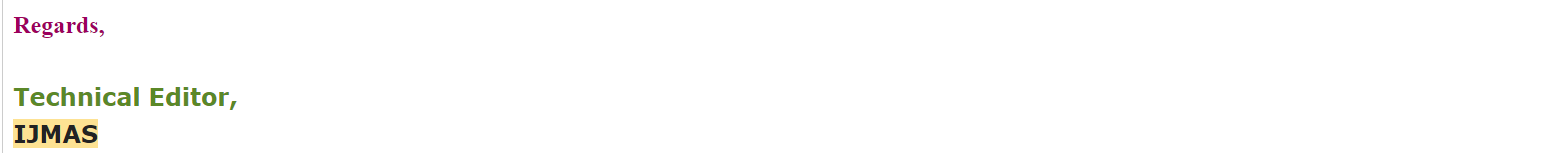 INFORMASI ACCEPTEDPERSIAPAN PUBLISH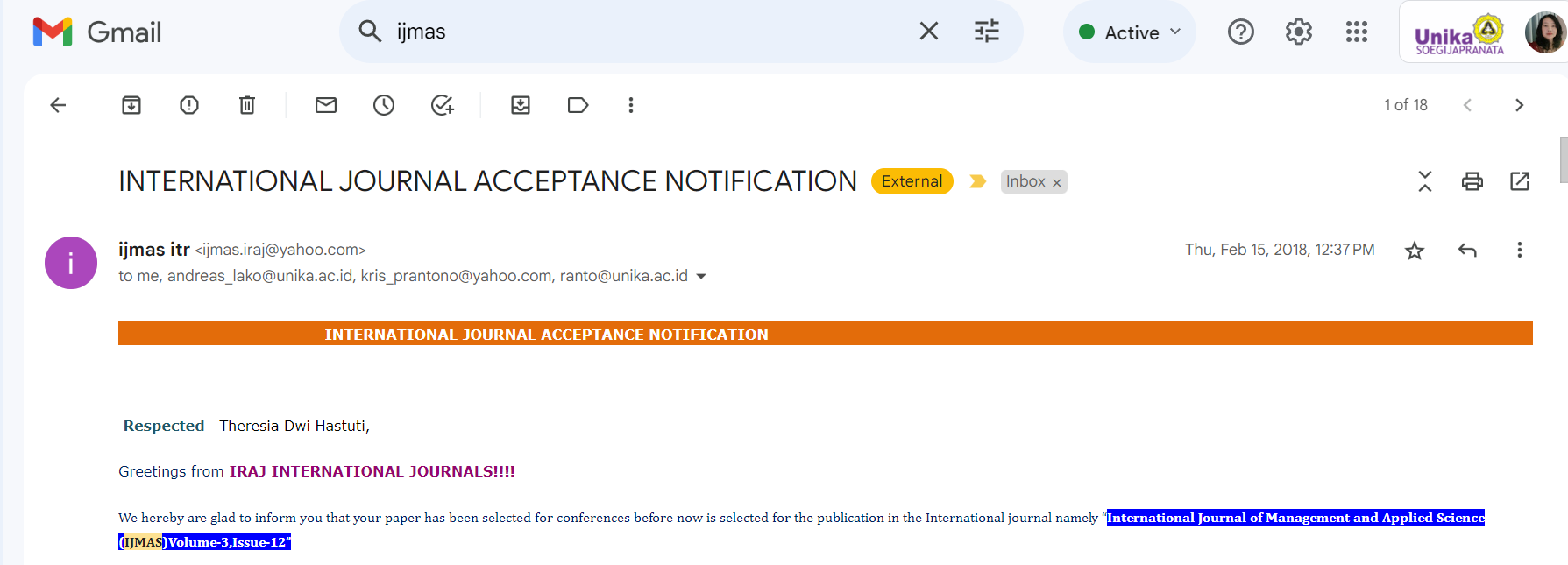 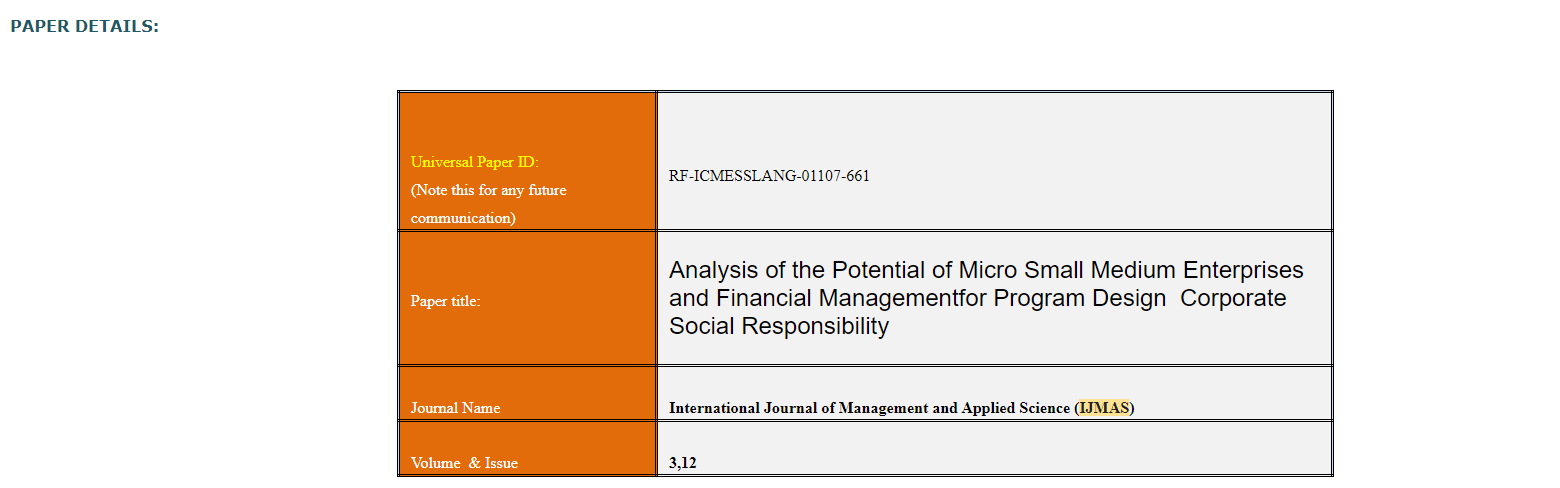 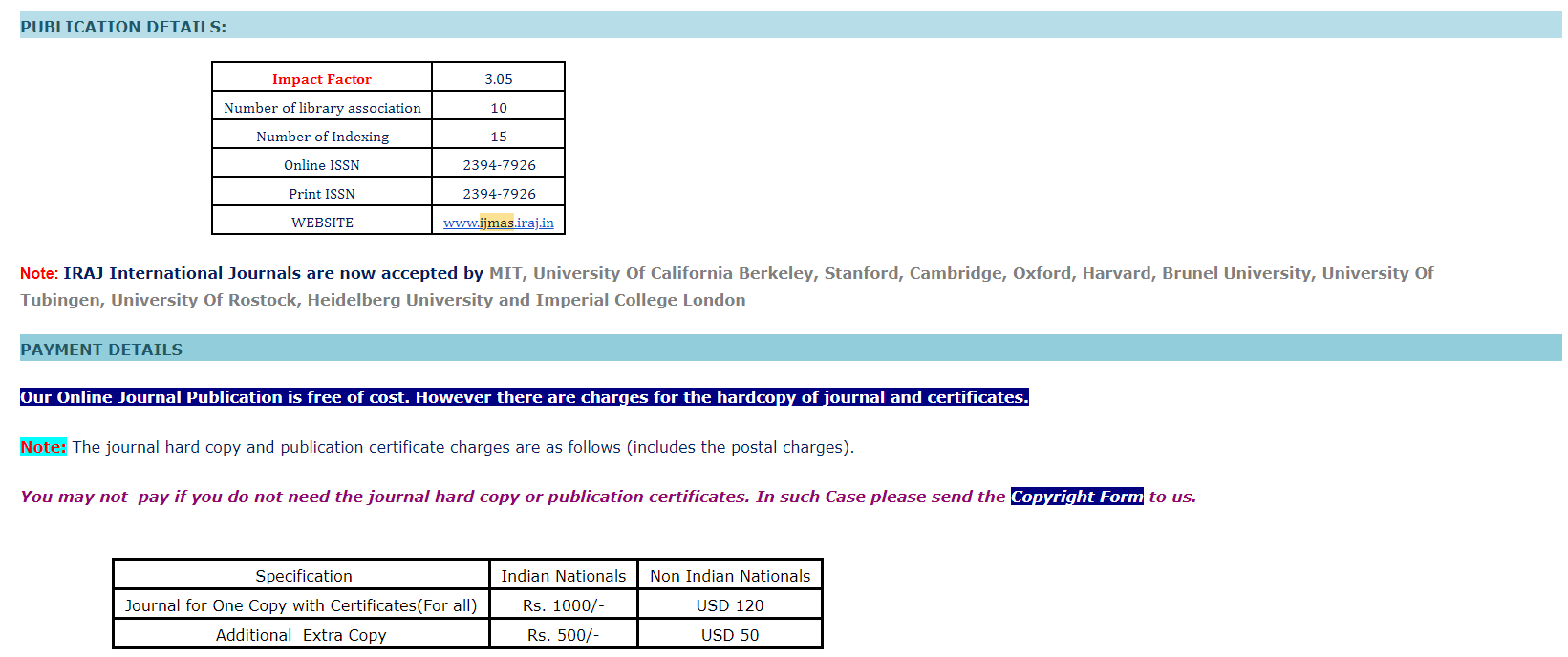 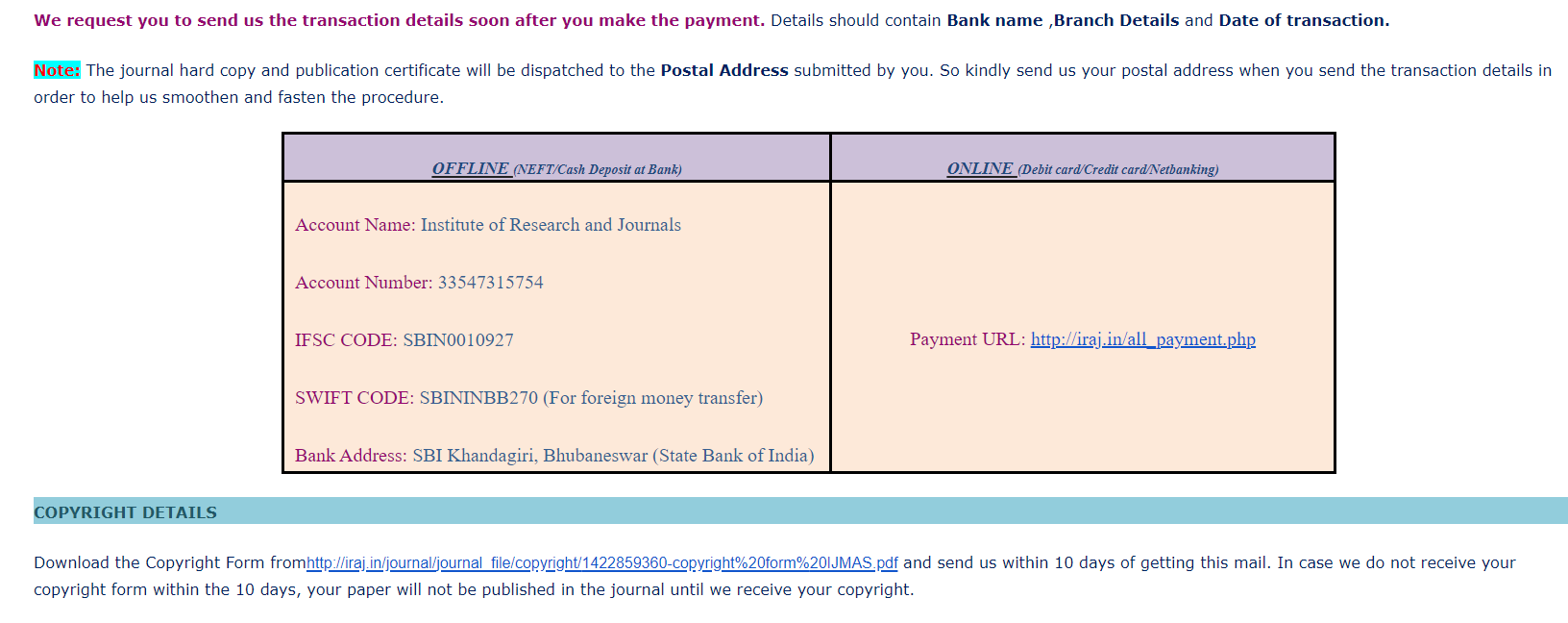 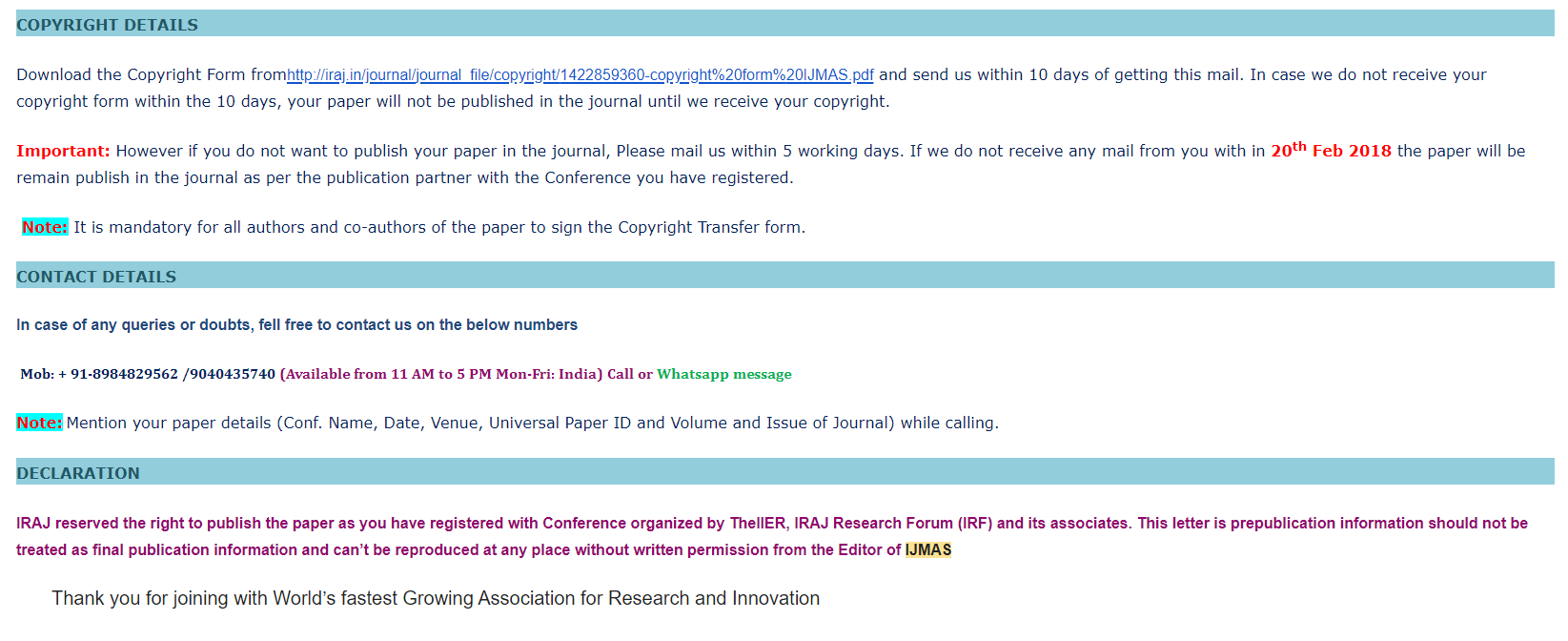 